……….……..……………, …………………… r.(miejscowość, data)………………………………………………..Imię i Nazwisko Wnioskodawcy………………………………………………..………………………………………………..adres gospodarstwa domowego, na rzecz któregodokonywany jest zakup preferencyjny   ………………………………….......……………     adres poczty elektronicznej /numer telefonu WnioskodawcyWójt Gminy Babiceul. Krakowska 5632-551 BabiceWNIOSEK O ZAKUP WĘGLA DLA GOSPODARSTW DOMOWYCH-SPRZEDAŻ KOŃCOWA Składam wniosek o zakup węgla od Gminy Babice w ilości ……….….…… kg Sortyment*: groszek   	   groszek II Jaret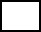 orzech Informuję że: otrzymałem/am dodatek węglowy w wys. 3 000 zł na podstawie ustawy z 05.08.2022 r. 
o dodatku węglowym:TAK                 NIE          **dodatek węglowy nie został wypłacony, ale złożyłem/am wniosek o jego wypłatę:TAK                 NIE          ***Zaznaczyć X we właściwej pozycjiOświadczam, że:Przyjmuję do wiadomości, że Urząd Gminy Babice nie ponosi odpowiedzialności za jakość opału dostarczonego w ramach zakupu preferencyjnego.Przyjmuję do wiadomości, że w cenę węgla od gminy po cenach preferencyjnych (max. 2.000 zł), NIE JEST WLICZONY KOSZT TRANSPORTU z miejsca odbioru na terenie gminy do domu wnioskodawcy, który określany jest przez skład wydający węgiel w wypadku korzystania z jego usług.……………………………….……………………podpis WnioskodawcyKlauzula informacyjna dotycząca przetwarzania danych osobowych zainteresowanych preferencyjnym zakupem paliwa stałego przez gospodarstwo domowe od gminyZ uwagi na przetwarzanie Pani/Pana danych osobowych w związku z wnioskowaniem o preferencyjny zakup paliwa stałego od Gminy Alwernia, Administrator Danych Osobowych, w związku z art. 13 ust. 1 i 2 rozporządzenia Parlamentu Europejskiego i Rady (UE) 2016/679 z dnia 27 kwietnia 2016 r. w sprawie ochrony osób fizycznych w związku z przetwarzaniem danych osobowych i w sprawie swobodnego przepływu takich danych oraz uchylenia dyrektywy 95/46/WE (zwane także "RODO") informuję, iż:Administratorem Pani/Pana danych osobowych jest  Wójt Gminy Babice  z siedzibą w Babicach, ul. Krakowska 56, 32-551 Babice, Jeśli ma Pani/Pan pytania dotyczące sposobu i zakresu przetwarzania Pani/Pana danych osobowych, a także przysługujących Pani/Panu uprawnień, może się Pani/Pan skontaktować z Inspektorem Ochrony Danych Osobowych pisząc na adres e-mail: ochrona.danych@babice.pl.Pani/Pana dane osobowe ujawnione we wniosku będą przetwarzane na podstawie Pani/Pana zgody rozumianej jako działania w celach związanych z ubieganiem się o zakup węgla – sprzedaż końcowa, a następnie na podstawie art. 6 ust. 1 lit. c) RODO przetwarzanie jest niezbędne do wypełnienia obowiązku prawnego ciążącego na administratorze, na podstawie art. 6 ust. 1 lit. e) przetwarzanie jest niezbędne do wykonania zadania realizowanego w interesie publicznym lub w ramach sprawowania władzy publicznej powierzonej administratorowi ustawą z dnia 27 października 2022 r. o zakupie preferencyjnym paliwa stałego przez gospodarstwa domowe oraz przepisami wykonawczymi i powiązanymi.Zabezpieczenia stosowane przez ADO w celu ochrony Pani/Pana danych osobowych polegają szczególnie na:dopuszczeniu do przetwarzania danych osobowych wyłącznie osób posiadających upoważnienie nadane przez ADO; pisemnym zobowiązaniu osób upoważnionych do przetwarzania danych osobowych do zachowania ich w tajemnicy.Pani/Pana dane osobowe nie będą przekazywane do państwa trzeciego lub organizacji międzynarodowej.Pani/Pana dane osobowe będą przechowywane przez okres wynikający z przepisów prawa, w szczególności ustawy z dnia 14 lipca 1983 r. o narodowym zasobie archiwalnym i archiwach oraz rozporządzenia Prezesa Rady Ministrów z dnia 18 stycznia 2011 r. w sprawie instrukcji kancelaryjnej, jednolitych rzeczowych wykazów akt oraz instrukcji w sprawie organizacji i zakresu działania archiwów zakładowych.Odbiorcami Pani/Pana danych osobowych będą: organy uprawnione do otrzymania Pani/Pana danych osobowych na podstawie przepisów prawa, podmioty świadczące na rzecz administratora usługi na podstawie stosownych umów. Osoba, której dane są przetwarzane posiada prawo posiada prawo do  dostępu do swoich danych osobowych, ich sprostowania, usunięcia lub ograniczenia przetwarzania oraz wniesienia sprzeciwu wobec przetwarzania, a także  prawo do przenoszenia danych lub odwołania uprzednio udzielonej zgody w zakresie, którym była udzielona bez wpływu na przetwarzanie przed jej odwołaniem, przy czym realizacja każdego z praw będzie przysługiwała w przypadkach i na zasadach określonych w art. 15-22 RODO.Osoba, której dane są przetwarzane, ma prawo wniesienia skargi do organu nadzorczego  Prezesa Urzędu Ochrony Danych Osobowych na adres Urząd Ochrony Danych Osobowych, ul. Stawki 2, 00-193 Warszawa.W przypadku zbierania danych niezbędnych do realizacji zadań nałożonych na Gminę podanie danych osobowych jest wymogiem ustawowym. Osoba, której dane dotyczą jest zobowiązana do ich podania. Konsekwencją nie podania przez Panią/Pana danych osobowych wymaganych przez przepisy prawa jest brak możliwości zrealizowania wniosku. W pozostałych przypadkach podanie danych jest dobrowolne, jednak ich nie podanie może skutkować ograniczeniem form komunikacji. O dobrowolności podania danych zostanie Pani/Pan poinformowana/y przez merytorycznego pracownika.WERYFIKACJA WNIOSKUCZĘŚĆ I – wypełnia Ośrodek Pomocy Społecznej w BabicachNr wniosku …………………………………Wypłacenie na rzecz gospodarstwa domowego, w skład którego wchodzi wnioskodawca, dodatku węglowego, o którym mowa w art. 2 ust. 1 ustawy z dnia 5 sierpnia 2022 r. 
o dodatku węglowym:TAK / NIEW przypadku, gdy nie spełniony jest warunek z pkt. 1, pozytywne rozpatrzenie wniosku 
o wypłatę na rzecz gospodarstwa domowego dodatku węglowego:TAK / NIEW przypadku, gdy nie spełniony jest warunek z pkt. 2 (brak złożenia wniosku o dodatek węglowy) – zgłoszenie lub wpisanie głównego źródła ogrzewania w centralnej ewidencji emisyjności budynków, o której mowa w art. 27a ust. 1 ustawy z dnia 21 listopada 2008 r. o wspieraniu termomodernizacji i remontów oraz centralnej ewidencji emisyjności budynków:TAK / NIEWynik weryfikacji:Wnioskodawca ……….……………………………………………………...……………………, adres ………………………………………………………………………………………..……., spełnia wymagania / nie spełnia wymagań* ustawy z dnia 20 października 2022 r. o zakupie preferencyjnym paliwa stałego przez gospodarstwo domowe.………….…………………………….data i podpis upoważnionego pracownika*niewłaściwe skreślić